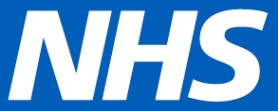 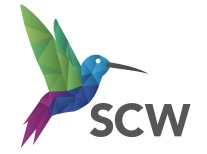 Market Engagement QuestionnaireNHS England South West Integrated Non-Custodial Healthcare Services This market engagement questionnaire is being used as an information gathering exercise, rather than a call for competition in its own right, to inform the recommissioning of non-custodial healthcare services across the South West. NHS England will not be liable for costs incurred by any interested party in participating in this exercise.Provider InformationContact Details In order to submit a response, you will need to register on Atamis and express an interest in this opportunity. Please complete this Word version of the questionnaire and return via the correspondence function within Atamis, by no later than 12:00 noon on 14th April 2023.http://health.atamis.co.uk/THANK YOUName organisation(s):Trading StatusPublic limited company Limited company Limited liability partnership Third or voluntary sector NHS organisation Other (please specify) Address:Telephone:E-mail:Website address:Name:Job title:Telephone:Mobile phone:Email:Please briefly describe your organisation, along with any current or previous experience of delivering any non-custodial healthcare service/s.Please indicate if you currently deliver, or would be interested in delivering, non-custodial services in any of the areas below.  Currently deliver non-custodial services within all areas below Would be interested in delivering non-custodial services within all areas below Avon & Somerset (currently) Avon & Somerset (interested in) Swindon & Wiltshire (currently) Swindon & Wiltshire (interested in) Gloucestershire (currently) Gloucestershire (interested in) Dorset (currently) Dorset (interested in) Devon & Cornwall (currently) Devon & Cornwall (interested in) Please briefly describe what you consider to be the key delivery challenges and / or opportunities in relation to these services and why?Which event would you like to attend? Please note, all events will be the same format, therefore attendees need not attend more than one event. 20th April – Bournemouth 25th April – Exeter 26th April – Swindon  16th May – Bristol 18th May - Gloucester Further information about the events and venue details will be shared with those who have registered.Please provide contact details (name, job title and email address) of up to a maximum of two attendees below:Would you like us to share your contact details with other provider organisations expressing interest in this opportunity, to help facilitate potential partnering/sub-contracting opportunities? Yes  or  No 